Indian Institute of Technology Kanpur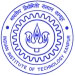 Kanpur 208 016 Uttar Pradesh (India)Academic SectionStudent Awards and HonoursDate:Student’s Name: Programme and Department:Thesis Supervisor/Mentor: Award/Honour:Host Organization:Brief Description of the Award/Honour: 